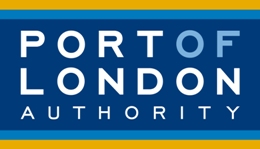 APPLICATION TO PLACE TEMPORARY WORKSIN THE THAMESThe following details must be given and the completed formsent to the address opposite.  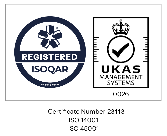 Attach a continuation sheet if required. 								Our Reference: 			          I agree to pay the PLA's reasonable charges for considering this application and, if it is successful, their reasonable charges in connection with the grant of any licence. Charges are available at https://www.pla.co.uk/About-Us/PLA-Charges.I consent or am authorised to consent to such personal details as are supplied above being recorded for use solely in connection with the PLA’s licensing function (including valuation assessments and appeals).  I also consent, or am authorised to consent, to the PLA providing details of the proposed works and their proposed site under in or over the river Thames, including copies of drawings and any River Works Licence or other consents that may be granted to the PLA, to river users or prospective river users, riparian neighbours and bodies or individuals having or exercising statutory powers (such as those set out in the Environmental Information Regulations) duties or an interest in the river.REMINDERS1.	Under the Port of London Act 1968, s.66(2) any works in, under or over the tidal Thames are subject to a PLA licence.The applicant must ascertain what other consents are needed, obtain these consents and provide proof of same.The applicant must construct the works in accordance with the plans submitted to the PLA.It is a criminal offence to start the work before the PLA's licence has been given.Applicant’s personal detailsApplicant’s personal detailsApplicant’s personal detailsApplicant’s personal detailsFull name of individual or organisation Contact person (if different to above)Your referenceRegistered AddressRegistered AddressRegistered AddressRegistered AddressPost Code:       Post Code:       Post Code:       Company numberCompany VAT numberTelephone numberEmail AddressCorrespondence address for this application (e.g. solicitor, agent), if different to Question 1Correspondence address for this application (e.g. solicitor, agent), if different to Question 1Correspondence address for this application (e.g. solicitor, agent), if different to Question 1Correspondence address for this application (e.g. solicitor, agent), if different to Question 1Full nameAddressAddressAddressAddressPost Code:       Post Code:       Post Code:       Your referenceTelephone numberEmail AddressInvoice address, if different to Question 1 Invoice address, if different to Question 1 Invoice address, if different to Question 1 Invoice address, if different to Question 1 Full nameRegistered AddressRegistered AddressRegistered AddressPost Code:       Post Code:       Post Code:       Company VAT numberP/O NumberTelephone numberEmail AddressIs the applicant the owner of the riverside land?  Is the applicant the owner of the riverside land?  Is the applicant the owner of the riverside land?  Is the applicant the owner of the riverside land?  ☐	Yes	☐	No☐	Yes	☐	No☐	Yes	☐	No☐	Yes	☐	NoIf no, please give the owner’s:If no, please give the owner’s:If no, please give the owner’s:If no, please give the owner’s:Full nameAddressAddressAddressAddressPost Code:       Post Code:       Post Code:       Telephone numberEmail AddressIs the applicant the owner of the works?  Is the applicant the owner of the works?  Is the applicant the owner of the works?  Is the applicant the owner of the works?  ☐	Yes	☐	No☐	Yes	☐	No☐	Yes	☐	No☐	Yes	☐	NoIf no, please give the owner’s:If no, please give the owner’s:If no, please give the owner’s:If no, please give the owner’s:Full nameAddressAddressAddressAddressPost Code:       Post Code:       Post Code:       Telephone numberEmail AddressPlease provide the following details:Please provide the following details:Please provide the following details:Locality/Site NameProposed start date of worksApproximate duration of worksDetailed description (only documentation relating to Works riverward of the mean high water mark should be submitted)(attach a continuation sheet if required)Drawing numbers and description. (The site location and extent of works should clearly be shown on a chart. If relevant, tower scaffold or scaffolding design should be supplied)The following information should accompany an application for temporary works (We would ask that these be sent electronically (by email): The following information should accompany an application for temporary works (We would ask that these be sent electronically (by email): The following information should accompany an application for temporary works (We would ask that these be sent electronically (by email): Method statement and risk assessmentMethod statement and risk assessmentAttached:	☐	Yes	☐	NoContextual information and background including relation of works to any wider project (if applicable)Contextual information and background including relation of works to any wider project (if applicable)Attached: 	☐	Yes	☐	No	☐	n/aAny relevant environmental and hydrodynamic assessments and details of any other environmental considerations (if applicable)Any relevant environmental and hydrodynamic assessments and details of any other environmental considerations (if applicable)Attached:	☐	Yes	☐	No	☐	n/aScaffolding design suppliedScaffolding design suppliedAttached:	☐	Yes	☐	No	☐	n/aWater Framework Directive (WFD) AssessmentWater Framework Directive (WFD) AssessmentHas a WFD Assessment Screening been carried out for this activity? In accordance with EA guidance Clearing the Waters for All gov.uk/guidance/water-framework-directive-assessment-estuarine-and-coastal-waters Yes	☐ go to 7.2 You must a complete a screening assessment, find further details at pla.co.uk/Environment/Water-Framework-Directive7.2. As a result of your WFD Screening, do you need to progress to Scoping?Yes	☐ go to 7.4 No	☐ go to 7.37.3. Explain why your activity is classed as an excluded activity.7.4. Has WFD Scoping (and if relevant further Impact Assessment) been completed for the site?  Yes	☐ go to 7.5No	☐ complete a WFD Scoping assessment for your application to be processed7.5. Has the Environment Agency approved the WFD Assessment?Yes	☐ provide the WFD assessment and evidence of EA approval with the applicationNo	☐ provide the WFD assessment with the application7.6. Provide any further details regarding your WFD Assessment (eg title of WFD assessment, current status of WFD assessment, copy of EA advice etc)Riparian Life Saving EquipmentRiparian Life Saving EquipmentDoes the location have permanent riparian life saving equipment in place (e.g. grab chains, ladders, lifebuoys)?The PLA strongly recommends that riparian life saving equipment such as grab chains is provided at all sites. Further information available at: A Safer Riverside (pla.co.uk)Yes	☐ provide full details of riparian life saving equipment with the application (including drawings/photographs)No	☐ go to 8.28.2. Will permanent riparian life saving equipment be installed as part of these works?Yes	☐ provide full details of proposed riparian life saving equipment with the application (including drawings)No	☐ go to 8.38.3. Explain why permanent riparian life saving equipment is not proposed at this location.Signed by the applicant (or agent)Date